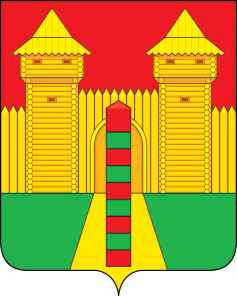 АДМИНИСТРАЦИЯ  МУНИЦИПАЛЬНОГО  ОБРАЗОВАНИЯ «ШУМЯЧСКИЙ  РАЙОН» СМОЛЕНСКОЙ  ОБЛАСТИРАСПОРЯЖЕНИЕот 16.10.2023г. № 282-р           п. Шумячи В соответствии с Федеральным законом Российской Федерации от 06.10.2003г. № 131-ФЗ «Об общих принципах организации местного самоуправления в Российской Федерации», статьей 28 Устава муниципального образования «Шумячский район» Смоленской области, на основании решения Совета депутатов Первомайского сельского поселения от 28.09.2023г. №30 «О перечне передаваемого в муниципальную собственность муниципального образования «Шумячский район» Смоленской области объекта недвижимости».1. Внести в Шумячский районный Совет депутатов проект решения «О перечне передаваемого в муниципальную собственность муниципального образования «Шумячский район» Смоленской области объекта недвижимости, относящегося к собственности муниципального образования Первомайского сельского поселения Шумячского района Смоленской области», в соответствии с прилагаемым перечнем.2. Назначить начальника отдела экономики и комплексного развития Старовойтова Юрия Александровича официальным представителем при рассмотрении Шумячским районным Советом депутатов проекта решения «О перечне передаваемого в муниципальную собственность муниципального образования «Шумячский район» Смоленской области объекта недвижимости, относящегося к собственности муниципального образования Первомайского сельского поселения «Шумячского района» Смоленской области». Глава муниципального образования«Шумячский район» Смоленской области                                        А.Н. ВасильевПЕРЕЧЕНЬпередаваемого в муниципальную собственность муниципального образования «Шумячский  район» Смоленской области объекта недвижимостиО внесении в Шумячский районный Совет депутатов проекта решения «О перечне передаваемого в муниципальную собственность муниципального образования «Шумячский район» Смоленской области объекта недвижимости, относящегося к   собственности муниципального образования Первомайского сельского поселения «Шумячского района» Смоленской области»Приложениек распоряжению  Администрации муниципального образования  «Шумячского района»  Смоленской области          от 16.10.2023г. № 282-р   №№п/пПолное наименование предприятия, объединения, имуществаМестонахождениеимуществаКоличество, ед.Кадастровая стоимость(руб.)Объект1.Жилое помещение (квартира), общей площадью 40,9 кв.м., с кадастровым номером 67:24:0180101:1778216426,Смоленская область, Шумячский район,село Первомайский,          ул. Никольская, д.62, кв.141485275,64